2021 Fall Conference Information October 15-16, 2021All events will be held in Detroit at the MotorCity Casino Conference Center.  There will be complimentary parking for all attendees.  Please see the parking map for instructions for parking closest to the conference center if you not staying at the hotel.  You will use the Sound Stage Entrance.  The Conference Center is a completely separate space from the casino.  APTA Michigan has a reduced rate room block for hotel reservations. Visit the conference website for details.     Attendees can earn up to 11.75 CEUs/PDR Credits during the conference – the schedule is below. The final sessions on Saturday have varying end times and will convey different CEUs based on time.  Please note that we are offering Implicit Bias Training which will satisfy the new Michigan requirement for health care licensees. 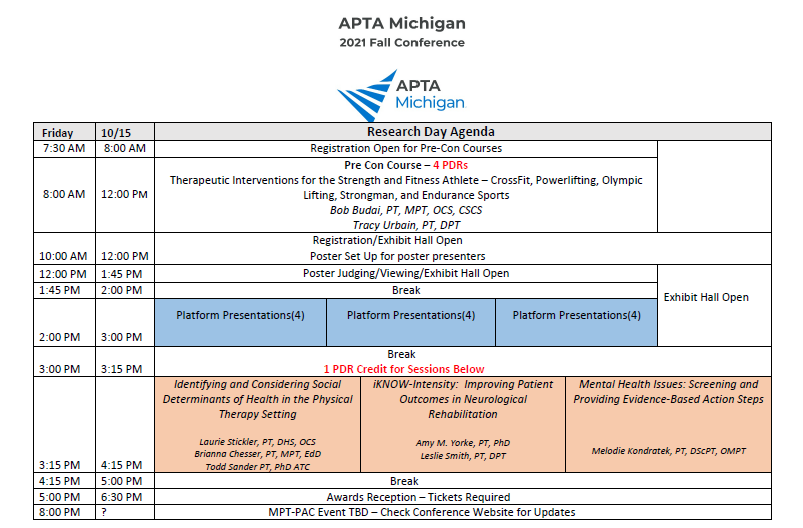 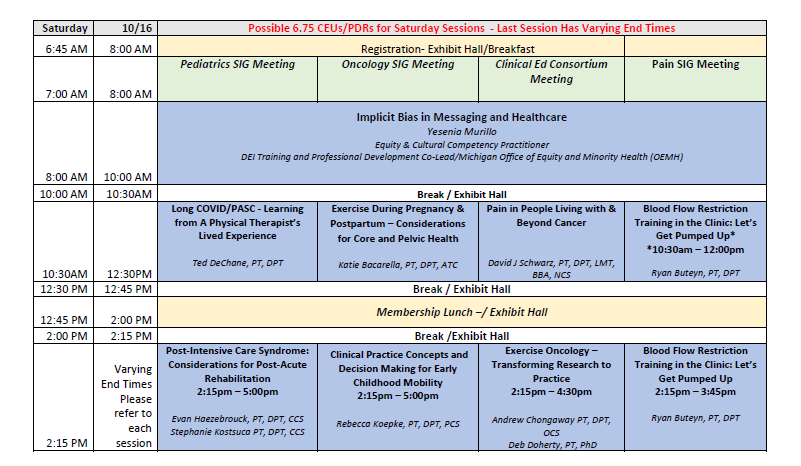 2021 Fall Conference Registration Form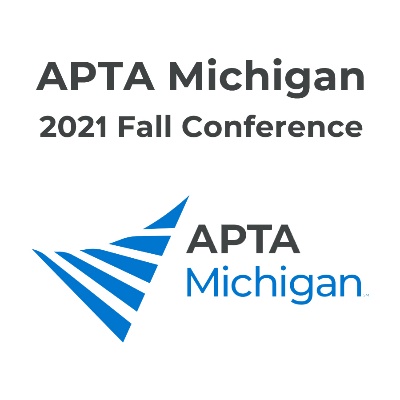 *Precon CEUs: 4 Friday CEUs:  EBP Session : 1Saturday CEUs:  6 – 6.75	Total PDRs possible:  11.75 (*Precon is a separate registration)MotorCity Casino – Detroit			      Early Bird Registration Deadline: October 1, 2021*Only Full Conference Registration includes the Awards Reception October 15Note:  Saturday and Full Conference Registrations include continental breakfast and seated lunch on Saturday		Additional Registration Options:_____   Pre-Con Friday 8:00am-12:00pm:  Therapeutic Interventions for the Strength and Fitness Athlete – Crossfit, Powerlifting, Strongman and Edurance SportsLimited space.  PT/PTA  Members:  $100    SPT/SPTA Members:  $60 PT/PTA Non-Members:  $140   SPT/SPTA Non-Members: $90 _____   Attend Awards Reception (Friday 10/15 5:00 – 6:30 pm) - $30 (Note this is included in Full Conference Reg)Register Online Cancellation policy: Full refunds will be allowed until 10/1/2021. Cancellation after that date will be non-refundable. Name substitutions will be allowed. *All confirmations will be sent via email unless otherwise requested. PHOTO DISCLAIMER: Please be aware that this registration form also serves as an agreement to appear in photographs taken at the 2021 MPTA Fall Conference. And that these photos may be used for publicity or general information purposes and may be seen by the general public.  Questions?  Email the APTA Michigan office at contact@aptami.org or call 517-234-5040Conference handouts will be available in the conference mobile app before and during the conference. No handouts will be available at the conference. Member TypeFull Conference*Early Bird 
(incl. Friday and Saturday) Full Conference*(after 10/1)Fri 10/15PM onlyEarly BirdFri 10/15PM  Only(after 10/1)Sat 10/16Early BirdSat 10/16(after 10/1)PT Members $175$260$30$45$150$225PT Non-Members$230$345$40$60$200$295PTA Members$130
$195$25$40$110$165PTA Non-Members$180$270$35$50$150$225Student Members$95$145$20$30$80$120Student Non-Members $120$175$30$45$95$145